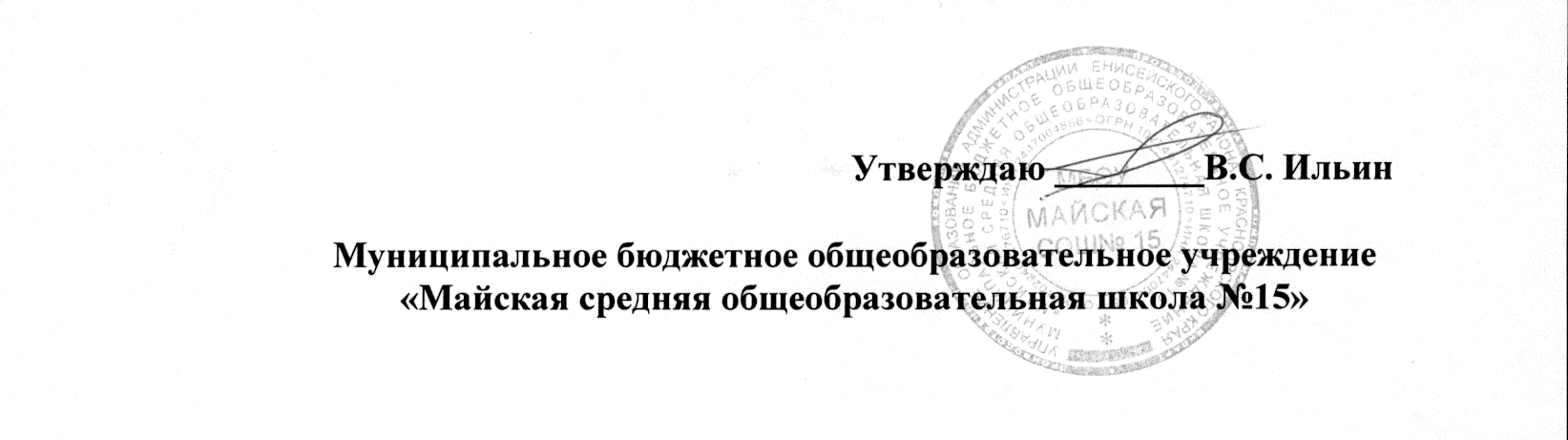 Расписание уроков МБОУ Майская СОШ №15  на 2020-2021  учебный годОСНОВНОЕ ОБЩЕЕ ОБРАЗОВАНИЕ. СРЕДНЕЕ ОБЩЕЕ ОБРАЗОВАНИЕ(пятидневка)Расписание уроков МБОУ Майская СОШ №15 на 2020-2021  учебный годНАЧАЛЬНОЕ ОБЩЕЕ ОБРАЗОВАНИЕ (пятидневка)5 класс6 класс7 класс8 класс9 класс10 класс11 классПонедельник1. Литература2. Математика 3.Русский язык4. Всеобщая история5.Немецкий язык6. Физкультура1. Литература2. Русский язык3. Математика4. Всеобщая история5. Английский язык6. Физкультура1. ОБЖ2. Алгебра3.Физика4. Русский язык5. Литература6. География1. Литература2. Химия 3. Алгебра4. Русский язык5. Информатика6. Немецкий язык7. География1. Всеобщая история2. Физика3. Русский язык4. Алгебра5. Физкультура6. География1. Обществознание2. Химия3. Математика 4. Литература5. История 6. ОБЖ1. История2. Математика 3. Физика4. Обществознание5. Биология6. ОБЖ7. Вторник1. Русский язык2.Англ. язык3. Математика4. Практическая информатика/ОДНКНР5. Литература6. Физ. культура1. Обществознание2. Математика3. Русск. язык4. Биология5. Родной язык/родная литература6. История России1. Обществознание2. Русский язык3. Английский язык4. Геометрия5. Физкультура6. История России7. Биология 1. История России 2. Русский язык3. Геометрия4. Немецкий язык5. Химия6. Физкультура1. ОБЖ2. Геометрия3. Русский язык4. Химия5.  Немецкий язык6. История России1.Литература2. Родной  язык3. Немецкий язык4.  Химия5. Информатика6. География7. 8.  «Финансовая грамотность»1. Физкультура2. Химия3. Математика4. Русский язык 5. Литература6. Немецкий язык7. 8. «Финансовая грамотность/ « Подготовка к ЕГЭ по русскому языку»Среда1. Биология2. Математика3. Русский язык4. Всеобщая история5. Родной язык/Родная литература6. Технология1. География2. Русский язык3. Математика4. Русский   язык5. Английский язык6. Физкультура1. Биология 2. Алгебра3. Литература4. Физика5. География6. Технология7.8.курс по выбору «Финансовая грамотность/»Работа с текстом»1. ОБЖ2. Алгебра3. Русский язык4. Физика5. Обществознание6. География7. Технология1. Литература2. Немецкий язык3. Алгебра4. Русский язык5. Физика6. География7.Технология1. История 2. Физика3. Математика 4. Немецкий язык5. Астрономия6. Физкультура 7. 8. «Технология решения математических задач»1. Немецкий язык2. Информатика3. Физика4. Математика5. Литература6. Химия 7. ОРРЧетверг1. Литература2. Математика3. Русск. язык4.Англ. язык5. Технология6. География1. Литература2. Английский язык3. Русский язык4. Математика5. Технология6. ИЗО1. Всеобщая история2. Геометрия3. Русский язык4. Английский язык5. Музыка 6. Технология1. Литература2. Всеобщая история3. Немецкий язык4. Геометрия5. Биология6. Технология 7.8. курс по выбору «Финансовая грамотность/»Работа с текстом»1.Литература2. Химия3. Геометрия4. Немецкий язык5. Обществознание6. Биология 7. Физкультура1. Обществознание2. Биология3. Русский язык4. Математика 5. Литература6. Физкультура7. «Индивидуальный проект»1. Обществознание2. ОРР3. Литература4. Математика5. География6. Физкультура 7. Технология  8.9. «Обществознание. Готовимся к ЕГЭ»Пятница1. Музыка2. Математика3. Русский язык4. ИЗО5. Английский язык1. Русск. язык2. Математика3. Музыка4. Литература5. Немецкий язык 6. Технология1. Информатика2. Алгебра 3. Английский язык4. Русский язык5. ИЗО6. Физкультура1. Музыка2. Физика3. Алгебра4. Биология5. Черчение  6. . Физкультура1. Литература2. Черчение 3. Физика4. Алгебра5.  Информатика 6.  Биология7.8.  курс по выбору «Финансовая грамотность/  «Работа с текстом»1. Технология2. Математика 3. Физика 4. Немецкий язык5. Физкультура6. Информатика7. 8. «Индивидуальный проект»1. МХК2. История 3. Немецкий язык4. Математика 5. Астрономия 6. Информатика7. Физкультура1 класс2 класс3 класс- 4 классПонедельник1. Литературное чтение2. Русский язык 3. Математика4. Физкультура1. Литературное чтение2. Математика3. Русский язык4. Окружающий мир1. Литературное чтение2. Русский язык3.Математика4. ФизкультураВторник1. Литературное чтение2. Русский язык3. Математика4. Родной язык /литературное чтение на родном языке5. Физкультура1. ИЗО2. Математика3. Русский язык4. Английский язык5. Физкультура1. Литературное чтение2. Русский язык3. Математика4. Английский язык5. ФизкультураСреда1. Окружающий мир2. Литературное чтение3. Математика4. Технология1. Литературное чтение2. . Математика3. Русский язык4. Родной язык/литературное чтение на родном языке 5. Технология1. Литературное чтение2. Русский язык3. Математика4. МузыкаЧетверг1. Литературное чтение2. Музыка3. Русский язык4. ИЗО1. Музыка2. Литературное чтение3. Окружающий мир4. Физкультура1. Литературное чтение / Основы религиозных культур и светской этики2. Русский язык3. Окружающий мир4. Английский язык5. ИЗОПятница1. Окружающий мир2. Русский язык3. Математика4. Физкультура1. Литературное чтение2. Русский язык3.  Математика4. Английский язык5. Физкультура1. Окружающий мир2. Русский язык3. Математика4. Физкультура